В соответствии с частью 1 статьи 12 Федерального закона от 25.12.2008 №273-ФЗ «О противодействии коррупции», Указом Президента Российской Федерации от 21.07.2010 №925 «О мерах по реализации отдельных положений Федерального закона 
«О противодействии коррупции», Законом Чувашской Республики от 05.10.2007 №62 
«О муниципальной службе в Чувашской Республике», решением Собрания депутатов Козловского муниципального округа Чувашской Республики 26.12.2022 №5/108 
«Об утверждении Реестра должностей муниципальной службы в Козловском муниципальном округе Чувашской Республики» администрация Козловского муниципального округа Чувашской Республики постановляет:1. Утвердить прилагаемый Перечень должностей муниципальной службы в администрации Козловского муниципального округа Чувашской Республики, после увольнения с которых граждане не имеют права в течение двух лет замещать на условиях трудового договора должности или выполнять работы (оказывать услуги) в течение месяца стоимостью более ста тысяч рублей на условиях гражданско-правового договора в организациях, если отдельные функции муниципального (административного) управления данной организацией входили в должностные (служебные) обязанности муниципального служащего, без согласия комиссии по соблюдению требований к служебному поведению муниципальных служащих и урегулированию конфликта интересов.2. Признать утратившими силу:постановление администрации Козловского района Чувашской Республики от 09.11.2017 №516 «Об утверждении Перечня должностей муниципальной службы администрации Козловского района Чувашской Республики, после увольнения с которых граждане в течение двух лет имеют право замещать на условиях трудового договора должности в организации и (или) выполнять в данной организации работы (оказывать услуги) в течение месяца стоимостью более ста тысяч рублей на условиях гражданско-правового договора (гражданско-правовых договоров), если отдельные функции муниципального управления данной организацией входили в должностные обязанности муниципального служащего, с согласия комиссии по соблюдению требований к служебному поведению муниципальных служащих администрации Козловского района Чувашской Республики и урегулированию конфликта интересов»;постановление администрации Андреево-Базарского сельского поселения  Козловского района Чувашской Республики от 01.02.2013 №4 «Об утверждении Перечня должностей муниципальной службы в администрации Андреево-Базарского сельского поселения после увольнения с которых граждане в течение двух лет имеют право замещать на условиях трудового договора должности или выполнять работы (оказывать услуги) в течение месяца стоимостью более ста тысяч рублей на условиях гражданско-правового договора в организациях, если отдельные функции муниципального (административного) управления данной организацией входили в должностные (служебные) обязанности муниципального служащего с согласия комиссии по соблюдению требований к служебному поведению муниципальных служащих и урегулированию конфликта интересов»;постановление администрации Аттиковского сельского поселения Козловского района Чувашской Республики от 03.12.2012 № 50 «Об утверждении Перечня должностей муниципальной службы администрации Аттиковского сельского поселения  Козловского района Чувашской Республики, после увольнения с которых граждане в течение двух лет имеют право замещать на условиях трудового договора должности в организации и (или) выполнять в данной организации работы (оказывать услуги) в течение месяца стоимостью более ста тысяч рублей на условиях гражданско-правового договора (гражданско-правовых договоров), если отдельные функции муниципального управления данной организацией входили в должностные обязанности муниципального служащего, с согласия комиссии по соблюдению требований к служебному поведению муниципальных служащих администрации Аттиковского сельского поселения Козловского района Чувашской Республики и урегулированию конфликта интересов»;постановление администрации Аттиковского сельского поселения Козловского района Чувашской Республики от 18.06.2014 №28 «О внесении изменений в постановление администрации Аттиковского сельского поселения Козловского района Чувашской Республики от 03.12.2012 №50»;постановление администрации Байгуловского сельского поселения Козловского района Чувашской Республики от 09.11.2017 №39 «Об утверждении Перечня должностей муниципальной службы администрации Байгуловского сельского поселения Козловского района Чувашской Республики, после увольнения с которых граждане в течение двух лет имеют право замещать на условиях трудового договора должности в организации и (или) выполнять в данной организации работы (оказывать услуги) в течение месяца стоимостью более ста тысяч рублей на условиях гражданско-правового договора (гражданско-правовых договоров), если отдельные функции муниципального управления данной организацией входили в должностные обязанности муниципального служащего, с согласия комиссии по соблюдению требований к служебному поведению муниципальных служащих администрации Байгуловского сельского поселения Козловского района Чувашской Республики и урегулированию конфликта интересов»;постановление администрации Еметкинского сельского поселения Козловского района Чувашской Республики от 15.08.2012 №40 «Об утверждении Перечня должностей муниципальной службы администрации Еметкинского сельского поселения Козловского района Чувашской Республики, после увольнения с которых граждане в течение двух лет имеют право замещать на условиях трудового договора должности в организации и (или) выполнять в данной организации работы (оказывать услуги) в течение месяца стоимостью более ста тысяч рублей на условиях гражданско-правового договора (гражданско-правовых договоров), если отдельные функции муниципального управления данной организацией входили в должностные обязанности муниципального служащего, с согласия комиссии по соблюдению требований к служебному поведению муниципальных служащих администрации Еметкинского сельского поселения Козловского района Чувашской Республики и урегулированию конфликта интересов»;постановление администрации Карамышевского сельского поселения Козловского района Чувашской Республики от 31.07.2017 №44 «Об утверждении Перечня должностей муниципальной службы в администрации Карамышевского сельского поселения после увольнения с которых граждане в течение двух лет имеют право замещать на условиях трудового договора должности в организации и (или) выполнять в данной организации работы (оказывать услуги) в течение месяца стоимостью более ста тысяч рублей на условиях гражданско-правового договора (гражданско-правовых договоров), если отдельные функции муниципального управления данной организацией входили в должностные обязанности муниципального служащего, с согласия комиссии по соблюдению требований к служебному поведению муниципальных служащих и урегулированию конфликта интересов»;Постановление Карачевского сельского поселения Козловского района Чувашской Республики от 24.12.2012 №58 «Об утверждении Перечня должностей муниципальной службы в администрации Карачевского сельского поселения после увольнения, с которых граждане в течение двух лет имеют право замещать на условиях трудового договора должности  или выполнять работы (оказывать услуги) в течение месяца стоимостью более ста тысяч рублей на условиях гражданско-правового договора в организациях, если отдельные функции муниципального (административного) управления данной организацией входили в должностные (служебные) обязанности муниципального служащего, с согласия комиссии по соблюдению требований к служебному поведению муниципальных служащих и урегулированию конфликта интересов»;Постановление Карачевского сельского поселения Козловского района Чувашской Республики от 27.09.2016 №66 «О внесении  изменений в постановление администрации Карачевского сельского поселения Козловского района Чувашской Республики от 24.12.2012 № 58».постановление администрации Козловского городского поселения Козловского района Чувашской Республики от 27.11.2012 №88 «Об утверждении Перечня должностей муниципальной службы в администрации Козловского городского поселения после увольнения с которых граждане в течение двух лет имеют право замещать на условиях трудового договора должности или выполнять работы (оказывать услуги) в течение месяца стоимостью более ста тысяч рублей на условиях гражданско-правового договора в организациях, если отдельные функции муниципального (административного) управления данной организации входили в должностные (служебные) обязанности муниципального служащего, с согласия комиссии по соблюдению требований к служебному поведению муниципальных служащих и урегулированию конфликта интересов»;постановление администрации Янгильдинского сельского поселения Козловского района Чувашской Республики от 18.08.2012 №40 «Об утверждении Перечня должностей муниципальной службы администрации Козловского района Чувашской Республики, после увольнения с которых граждане в течение двух лет имеют право замещать на условиях трудового договора должности в организации и (или) выполнять в данной организации работы (оказывать услуги) в течение месяца стоимостью более ста тысяч рублей на условиях гражданско-правового договора (гражданско-правовых договоров), если отдельные функции муниципального управления данной организацией входили в должностные обязанности муниципального служащего, с согласия комиссии по соблюдению требований к служебному поведению муниципальных служащих администрации Козловского района Чувашской Республики и урегулированию конфликта интересов»;постановление администрации Янгильдинского сельского поселения Козловского района Чувашской Республики от 02.04.2015 №09 «О внесении изменений в постановление администрации Янгильдинского сельского поселения Козловского района Чувашской Республики от 18.08.2012 №40».  3. Настоящее постановление подлежит опубликованию в периодическом печатном издании «Козловский вестник» и размещению на официальном сайте Козловского муниципального округа в сети «Интернет».4. Настоящее постановление вступает в силу со дня его официального опубликования.ГлаваКозловского муниципального округаЧувашской Республики                                                                                             А.Н. ЛюдковПеречень
должностей муниципальной службы в администрации Козловского муниципального округа Чувашской Республики, после увольнения с которых граждане не имеют права в течение двух лет замещать на условиях трудового договора должности или выполнять работы (оказывать услуги) в течение месяца стоимостью более ста тысяч рублей на условиях гражданско-правового договора в организациях, если отдельные функции муниципального (административного) управления данной организацией входили в должностные (служебные) обязанности муниципального служащего, без согласия комиссии по соблюдению требований к служебному поведению муниципальных служащих и урегулированию конфликта интересовРаздел 1. Должности муниципальной службы, отнесенные к группе высших должностей руководителей:Глава Козловского муниципального округа;Первый заместитель главы администрации МО – начальник Управления по благоустройству и развитию территорий.Раздел 2. Должности муниципальной службы, отнесенные к группе главных должностей руководителей:Заместитель главы администрации МО – начальник отдела экономики и инвестиционной деятельности, земельных и имущественных отношений;Заместитель главы МО по социальным вопросам – начальник отдела образования и молодежной политики;Управляющий делами МО – начальник отдела организационно-контрольной и кадровой работы.Раздел 3. Должности муниципальной службы, отнесенные к ведущей группе должностей руководителей:Начальник территориального отдела Управления по благоустройству и развитию территорий;Начальник отдела строительства, дорожного хозяйства и ЖКХ администрации Козловского муниципального округа;Начальник отдела правового обеспечения и цифрового развития;Начальник отдела ЗАГС;Начальник отдела сельского хозяйства и экологии;Начальник отдела культуры, спорта, социального развития и архивного дела;Начальник отдела мобилизационной полготовки, специальных программ и ГО ЧС;Начальник финансового отдела;Раздел 4. Должности муниципальной службы, отнесенные к ведущей группе должностей специалистов:Заместитель начальника отдела строительства, дорожного хозяйства и ЖКХ;Заместитель начальника отдела организационно-контрольной работы;Заместитель начальника отдела экономики и инвестиционной деятельности, земельных и имущественных отношений;Заместитель начальника отдела сельского хозяйства и экологии;Советник главы администрации МО по работе с молодежью.Раздел 5. Должности муниципальной службы, отнесенные к старшей группе должностей специалистов:Заведующий сектором дорожного хозяйства;Заведующий сектором цифрового развития и информационных технологий;Заведующий сектором земельных и имущественных отношений;Заведующий сектором организации и проведения муниципальных закупок;Заведующий сектором опеки и попечительства;Пресс секретарь главы МО;Главный специалист-эксперт территориального отдела Управления по благоустройству и развитию территорий;Главный специалист-эксперт отдела строительства, дорожного хозяйства и ЖКХ;Главный специалист-эксперт отдела организационно-контрольной и кадровой работы;Главный специалист-эксперт отдела правового обеспечения и цифрового развития;Главный специалист-эксперт отдела экономики и инвестиционной деятельности, земельных и имущественных отношений;Главный специалист-эксперт сектора земельных и имущественных отношений;Главный специалист-эксперт сектора организации и проведения муниципальных закупок;Главный специалист-эксперт отдела образования и молодежной политики;Главный специалист-эксперт комиссии по делам несовершеннолетних и защите их прав;Главный специалист-эксперт отдела культуры, спорта, социального развития и архивного дела;Раздел 6. Должности муниципальной службы, отнесенные к младшей группе должностей специалистов:Ведущий специалист-эксперт территориального отдела Управления по благоустройству и развитию территорий;Ведущий специалист-эксперт сектора дорожного хозяйства;Ведущий специалист-эксперт отдела организационно-контрольной и кадровой работы;Ведущий специалист-эксперт отдела правового обеспечения и цифрового развития;Ведущий специалист-эксперт сектора цифрового развития и информационных технологий;Ведущий специалист-эксперт отдела ЗАГС;Ведущий специалист-эксперт отдела сельского хозяйства и экологии;Ведущий специалист-эксперт сектора опеки и попечительства;Ведущий специалист-эксперт отдела культуры, спорта, социального развития и архивного дела;Ведущий специалист-эксперт отдела мобилизационной подготовки, специальных программ и ГО ЧС;ЧĂваш РеспубликиКуславкка МУНИЦИПАЛЛĂОКРУГĔНАдминистрацийĔЙЫШĂНУ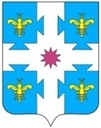 Чувашская республикаАДМИНИСТРАЦИЯКозловского муниципального округаПОСТАНОВЛЕНИЕ__.__.2023 _ №11.05.2023  №394Куславкка хулиг. КозловкаОб утверждении Перечня должностей муниципальной службы в администрации Козловского муниципального округа Чувашской Республики, после увольнения с которых граждане не имеют права в течение двух лет замещать на условиях трудового договора должности или выполнять работы (оказывать услуги) в течение месяца стоимостью более ста тысяч рублей на условиях гражданско-правового договора в организациях, если отдельные функции муниципального (административного) управления данной организацией входили в должностные (служебные) обязанности муниципального служащего, без согласия комиссии по соблюдению требований к служебному поведению муниципальных служащих и урегулированию конфликта интересовПриложениек постановлению администрацииКозловского муниципального округа Чувашской Республикиот 11. 05.2023 №394